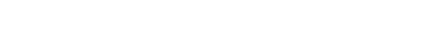 Temporary car park closure Shorncliffe stationFrom mid-November 2017Queensland Rail will be constructing temporary station facilities and access paths which requires the closure of approximately 12 car parks from mid-November, as shown in the image below. Seven of these parks are expected to be reinstated once the temporary station access is opened to customers, around mid-December 2017.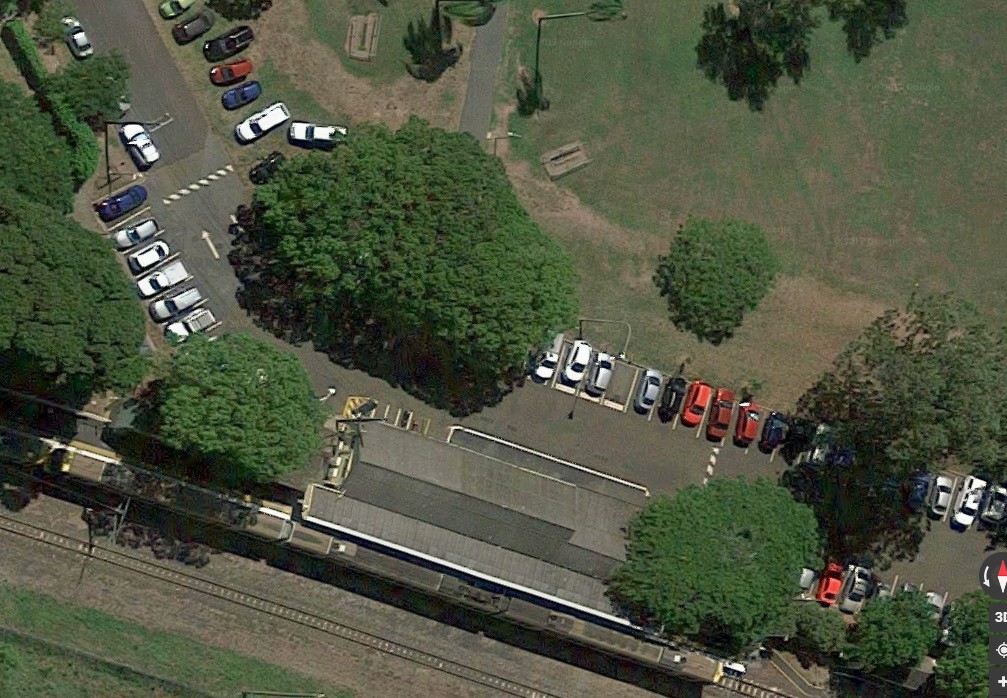 Image courtesy of Google MapsCar parks highlighted in pink will remain closed until the completion of project works, in 2019.Queensland Rail apologises for any inconvenience.For further information, please contact 13 16 17 (between 7.15am and 5pm Monday to Friday) or email communityengagement@qr.com.au